The Fast and the Curious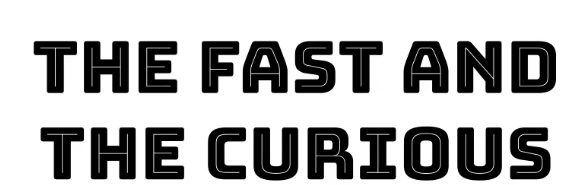 Give class a Quizizz game without direct instructionTeacher provides a small amount of instructionStudents retake quizNext day provide a little more teachingStudents retake quizContinue routine until the class has a 95% as a class